NOTICEDue to a change in ownership of the Boxborough Holiday Inn, most of our district meetings will be relocated. Please verify the meeting locations for all events and committee meetings just prior to the meeting date..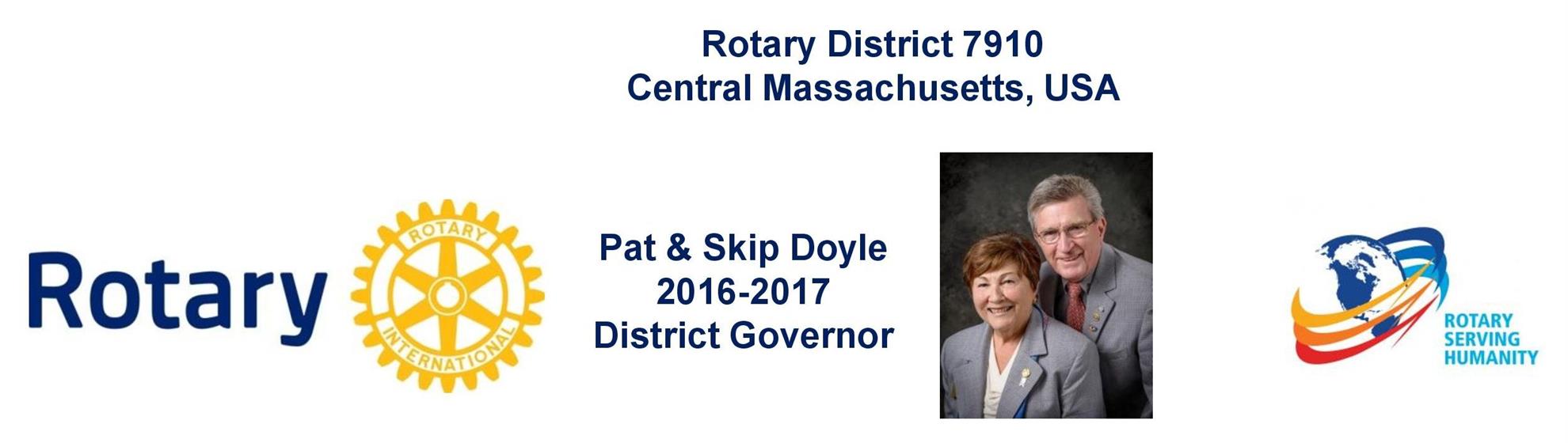 Governors' WelcomeWelcome to Rotary District 7910, which serves Central Massachusetts. We are comprised of 51 clubs whose members represent a cross-section of society. Community members of all ages come together in Service Above Self by undertaking local and international projects that help improve the lives of people.Our commitment to service is grounded in the fellowship of people who collaborate to make our communities and the world a better place. This year’s Rotary International theme—Rotary Serving Humanity—challenges us to come together for one, overriding goal: service.District Governors Pat and Skip Doyle may be reached at pwdoyle2@verizon.net  and skipdoyle2@verizon.net, respectively.District Governors' home club: Northboroughregister now: 2017 Multi-District Conference, April 28-30, Providence. To Register, click here.To download the Conference Highlights flyer (shown, below) in:PDF format, click hereJPEG format, click hereTo download the Conference Sponsorship Donation form in PDF format, click hereTo download the Rotary Waterfire Fundraiser brochure in PDF format, click here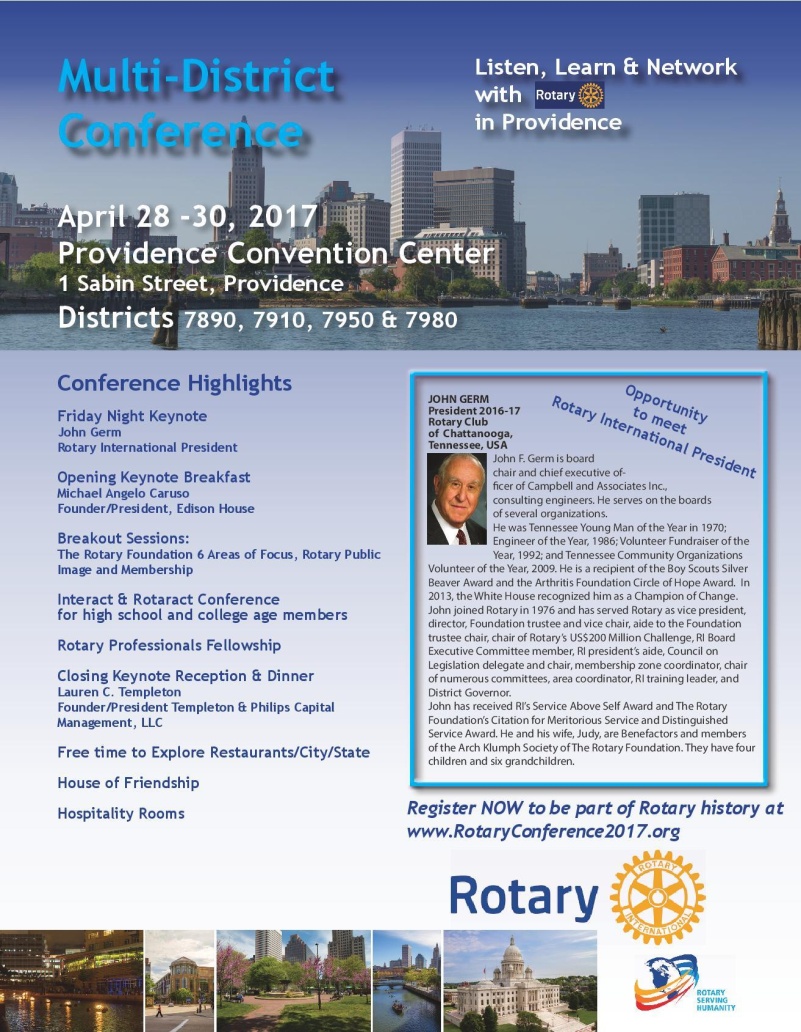 Hot Off the Press!
2016-2017 Rotary District 7910 DirectoryPrint copies of our 332-page, information-packed 2016-2017 Rotary District 7910 Directory will soon be delivered to your club.The Directory includes:District 7910 and Rotary International general informationDistrict club informationYellow Pages of Rotarian-run businessesDistrict ResolutionsComplete membership directoryA digital version of the Directory is now available for automatic download, in PDF format. Please note: Member login is required.Click here, to download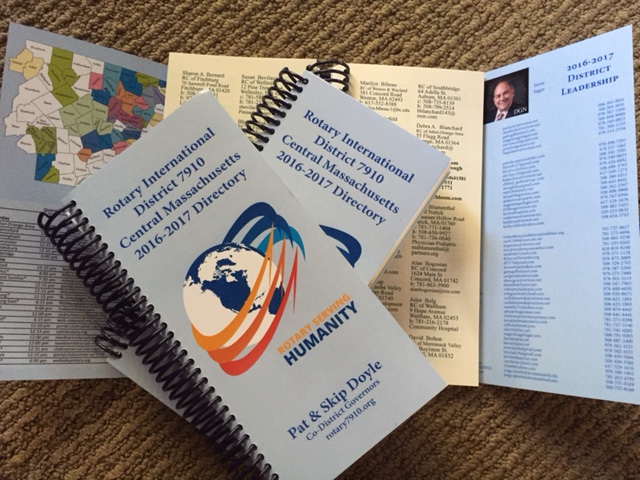 District at a glanceClick on each one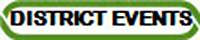 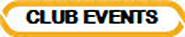 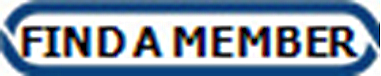 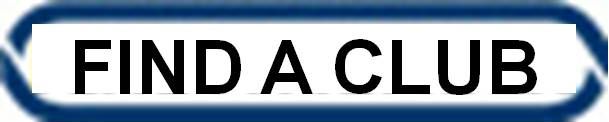 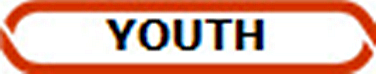 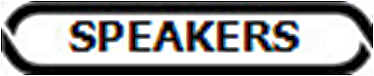 District SOCIAL MEDIAClick on each one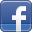 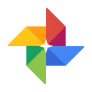 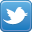 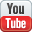 View Live: Our Facebook Page!Rotary District 7910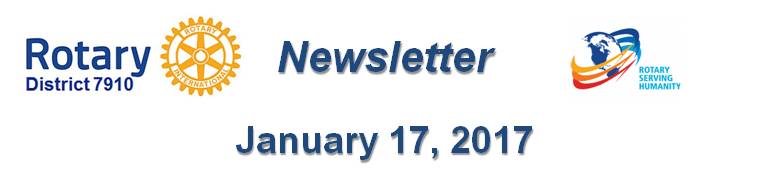 Click here for the complete issueOr, click on each of these issue highlights:Governor’s Message: When change is good, not so good, and productive – By Pat and Skip DoyleMembership Corner: Another set of Membership Workshops in March – By Tom SturialeFoundation Note:  Foundation-giving scorecard in '16-'17 – By Sanjay Deshpande Polio Plus Update: You can donate to polio eradication as an individual Rotarian – By Carl Good IIIESSEX Examples: Discover a great youth programNominations Call: Seeking qualified applicants for District Trustee and District Charitable Fund Trustee – By Mike EllisDistrict Scholarship Deadline: March 15 is application deadline for David and Eleanor Morley Endowed Global Grant ScholarshipNashoba Valley Tools Up: Bolton Repair Cafe set for January 21Wellesley Video: Promoting peer leadership and depression preventionDistrict interact Video Contest: Entry deadline is January 31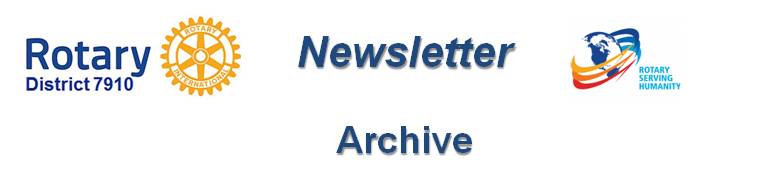 Click here for our archive of past issues